Escolas Multisseriadas Diretora: Adriana Tonial  PiaiaDisciplina: Educação física Professora: Claudete D .Dall  Acosta Aluno:____________________________________________ Turma:  pré,1º,anos 08-09-2020Bom dia turminhas, boa brincadeira, e boa diversão!Atividades com cordas: realizar as atividades abaixo e mandar vídeos e fotos.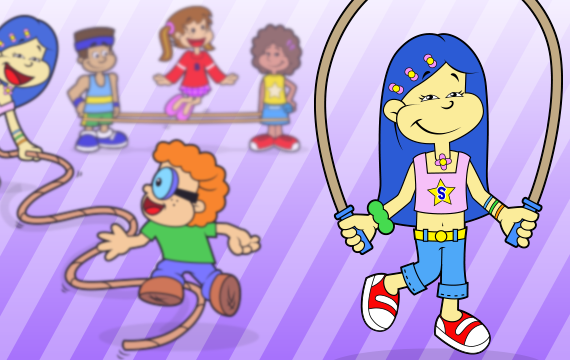 1) Colocar a corda no chão como na figura e andar por cima sem encostar no chão.2) Segurar uma corda pequena com as duas mãos e pular, circulando ela ao redor do corpo.3) Em três colegas, irmãos ou com o pai e a mãe ,dois para trilhar a corda um em  cada lado e um no meio para pular, sempre que o do meio errar troca com um dos que estão trilhando.4) Pular cobrinha: dois segurando as pontas da corda e fazendo movimentos de cobrinha no chão e um ou mais deverão pular para um lado e para o outro.